ГАЗИМУРО-ЗАВОДСКАЯ РАЙОННАЯ ТЕРРИТОРИАЛЬНАЯ ИЗБИРАТЕЛЬНАЯ КОМИССИЯПОСТАНОВЛЕНИЕсело Газимурский ЗаводО составе Рабочей группы по рассмотрению обращений граждан при проведении выборов депутатов Законодательного Собрания Забайкальского края четвертого созываВ соответствии Законом Забайкальского края «О выборах депутатов Законодательного Собрания Забайкальского края», Газимуро-Заводская районная территориальная избирательная комиссия, на которую постановлением Избирательной комиссии Забайкальского края от 19.05.2023 г. №197/1111-3 «Об окружных избирательных комиссиях по выборам депутатов Законодательного Собрания Забайкальского края четвертого созыва» возложены полномочия окружной избирательной комиссии одномандатного избирательного округа № 21 Газимурский постановляет:Утвердить состав Рабочей группы по рассмотрению обращений граждан при проведении выборов депутатов Законодательного Собрания Забайкальского края четвертого созыва (прилагается).2. Разместить настоящее постановление на официальном сайте муниципального района «Газимуро-Заводский район» Забайкальского края в информационно-телекоммуникационной сети «Интернет».Председатель комиссии	К.М. ВоложаниноваСекретарь комиссии	          Л.В. КолеговаПриложение к постановлению Газимуро-Заводской районной территориальной избирательной комиссииот 09 июня 2023 года № 123/1Состав
Рабочей группы по рассмотрению обращений граждан при проведении выборов депутатов Законодательного Собрания Забайкальского края четвертого созыва______________________09 июня 2023 г.№123/1Руководитель рабочей группыВоложанинова Ксения Михайловна- председатель Газимуро-Заводской районной территориальной избирательной комиссииЗаместитель руководителя рабочей группыГорбунова Любовь Николаевна- заместитель председателя Газимуро-Заводской районной территориальной избирательной комиссии;Секретарь рабочей группыКолегова Лариса Васильевна- секретарь Газимуро-Заводской районной территориальной избирательной комиссии;Члены рабочей группыБояркин Сергей Кириллович- член Газимуро-Заводской районной территориальной избирательной комиссии с правом решающего голоса;Воложанинова Татьяна Анатольевна- член Газимуро-Заводской районной территориальной избирательной комиссии с правом решающего голоса;Задорожина Оксана Владимировна- член Газимуро-Заводской районной территориальной избирательной комиссии с правом решающего голоса;Лукьянова Ирина Георгиевна- член Газимуро-Заводской районной территориальной избирательной комиссии с правом решающего голоса.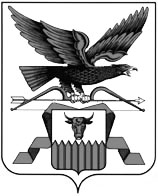 